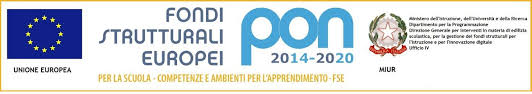 PROGETTO “EXTRA SCUOLA”Il Miur con la nota n. 10862 del 16/09/2016 ha pubblicato l’Avviso relativo ai “Progetti di inclusione sociale e lotta al disagio nonché per garantire l’apertura delle scuole oltre l’orario scolastico soprattutto nella aree a rischio e in quelle periferiche”.L'adesione al progetto da parte dell’istituto “V. Mucci” mira a ottimizzare il rapporto che gli studenti e le loro famiglie hanno con la scuola, attraverso moduli di attività laboratoriale e con il sostegno di enti pubblici e privati si vuole contribuire a migliorare l'inclusione sociale.
 Il progetto 'EXTRA SCUOLA' nasce da una proposta di moduli richiesti dagli alunni stessi, pensiamo che il carattere innovativo dei moduli possa contribuire a far raggiungere il successo scolastico degli studenti caratterizzati da particolari fragilità e generare un attaccamento alla scuola al fine di migliorare l'integrazione sociale.I moduli si attiveranno nel caso in cui ci siano i finanziamenti europei legati al PON.Modulo “Matematica alla Potenza”Utenza: Allievi a rischio di abbandono del percorso scolastico e formativo per elevato numero di assenze; demotivazione;  disaffezione verso lo studioAllievi con bassi livelli di competenzeAllievi bisognosi di azioni di orientamentoDESCRIZIONE DEL PROGETTO:L’azione didattica mira al consolidamento degli algoritmi del calcolo; acquisizione di regole e procedimenti; comprensione ed uso, orale e scritto, del linguaggio specifico; acquisizione di semplici strategie per la risoluzione di problemi. Mezzi e strumenti utilizzati saranno: libri di testo, schede predisposte, uso di programmi informatici, LIM, P.C. I Corsi verranno effettuati in orario pomeridiano extrascolastico.Le attività di potenziamento saranno condotte utilizzando diverse strategie quali il brain storming, cooperative learning, problem solving, attività di rinforzo quali esercitazioni su schede condotte anche in modalità peer to peer. Il carattere innovativo del progetto si basa sull’utilizzo del' LEARNING BY DOING' e sulla produzione da parte degli alunni  di videolezioni sui concetti appresi.I risultati attesi sono: -l’accrescimento della sicurezza e della padronanza della disciplina; -la diminuzione dello stato di apprensione nell'alunno, che non si sentirà più inferiore ai propri compagni, essendo divenuto più capace di partecipare al dialogo educativo; -il miglioramento del metodo di studio e del grado di comprensione; -l’aumento della partecipazione alle lezioni, con interventi più efficaci e pertinenti; -l’avvenuto arricchimento formativo e la maggiore autonomia.-rafforzamento delle competenze sociali.